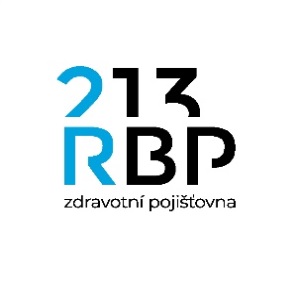 ČESTNÉ   PROHLÁŠENÍ / Чесна заява(Афідавіт)osoby starší 18-ti let řádně se připravující na budoucí povoláníособи старше 18 років, які належним чином готуються до майбутньої професіїJméno a příjmení / Ім’я та прізвище: ..............................................................................číslo pojištěnce / № страхування:       ……..………………………………………………...e-mail:  ..................................................... telefon / телефон: …….….............................Čestně prohlašuji, že se soustavně připravuji na budoucí povolání  v souladu s § 7, odst.1, písm. a) zákona č. 48/1997 Sb., ve znění pozdějších předpisů a zároveň splňuji podmínky nezaopatřenosti dle § 12-16 zákona č. 117/1995 Sb., ve znění pozdějších předpisů. / Я чесно заявляю, що систематично готуюся до своєї майбутньої професії відповідно до § 7, абзац 1, літера а) Закону № 48/1997 Зб., зі змінами, і в той же час я відповідаю умовам відсутності забезпечення згідно з § 12-16 Закону № 117/1995 Зб. зі змінами.Prohlašuji, že já osobně jsem držitelem platného víza dočasné ochrany a jsem studentem / Я заявляю, що особисто маю дійсну візу тимчасового захисту та являюсь студентом:střední školy / cереднього навчального закладу ……………………………………………………………….. ……………………………………zároveň nejsem výdělečně činný a nepobírám dávky Úřadu práce ČR) / (при цьому я не працевлаштований/на і не отримую пільг від служби зайнятості ЧР). . Nebo / Чиvysoké školy / bищого навчального закладу…………………………………………………………………….………………………………V době platného víza k udělení dočasné ochrany v ČR jsem studium nepřerušil ani neukončil a tuto skutečnost dokládám Potvrzením o studiu. Jakoukoliv změnu jsem povinen RBP oznámit do 8 dnů od jejího vzniku. / Протягом періоду дії візи для надання тимчасового захисту в Чеській Республіці я не переривав/ла і не закінчував/ла навчання, що підтверджую довідкою про навчання. Про будь-які зміни я зобов’язаний/на повідомляти протягом 8 днів його виникнення.Souhlasím se zpracováním mých osobních údajů (e-mail, telefon) RBP, zdravotní pojišťovnou (dále jen RBP), IČO: 476 73 036, jakožto správce údajů. Souhlas mohu kdykoliv odvolat. / Я погоджуюся на обробку персональних даних (електронної пошти, телефону) RBP, медичної страховій компанії (далі тільки RBP), IČO: 476 73 036, як адміністратора даних. Я можу відкликати свою згоду в будь-який момент.V / B …....................................  dne / дата ….............................................						………………………………………………….									podpis / підпис			